The Tenth Sunday After PentecostAugust 14, 2022HOLY EUCHARISTPrelude   Prelude on ‘Largo’ - HandelOpening Hymn  #613  Thy Kingdom come, O God (Hymnal 1982) The Opening AcclamationCelebrant::   Blessed be God: Father, Son and Holy SpiritPeople:   And blessed be his kingdom, now and for Ever.  Amen.Collect                                                            BCP 355Almighty God, you have given your only Son to be for us a sacrifice for sin, and also an example of godly life: Give us grace to receive thankfully the fruits of his redeeming work, and to follow daily in the blessed steps of his most holy life; through Jesus Christ your Son our Lord, who lives and reigns with you and the Holy Spirit, one God, now and for ever.Amen Gloria:                                       #S278  (Hymnal 1982)The Collect of the Day Priest: The Lord be with you.Response:  And also with you.Let your continual mercy, O Lord, cleanse and defend your Church; and, because it cannot continue in safety without your help, protect and govern it always by your goodness; through Jesus Christ our Lord, who lives and reigns with you and the Holy Spirit, one God, for ever and ever. Amen.THE WORD OF GODJeremiah 23:23-29 Am I a God near by, says the Lord, and not a God far off? Who can hide in secret places so that I cannot see them? says the Lord. Do I not fill heaven and earth? says the Lord. I have heard what the prophets have said who prophesy lies in my name, saying, "I have dreamed, I have dreamed!" How long? Will the hearts of the prophets ever turn back-- those who prophesy lies, and who prophesy the deceit of their own heart? They plan to make my people forget my name by their dreams that they tell one another, just as their ancestors forgot my name for Baal. Let the prophet who has a dream tell the dream, but let the one who has my word speak my word faithfully. What has straw in common with wheat? says the Lord. Is not my word like fire, says the Lord, and like a hammer that breaks a rock in pieces?The Word of the Lord.   Thanks be to GodPsalm 80:1-2, 8-18Qui regis Israel 1  Hear, O Shepherd of Israel, leading Joseph like a flock; *
shine forth, you that are enthroned upon the cherubim.2 In the presence of Ephraim, Benjamin, and Manasseh, *
stir up your strength and come to help us.8 You have brought a vine out of Egypt; *
you cast out the nations and planted it.9 You prepared the ground for it; *
it took root and filled the land.10 The mountains were covered by its shadow *
and the towering cedar trees by its boughs.11 You stretched out its tendrils to the Sea *
and its branches to the River.12 Why have you broken down its wall, *
so that all who pass by pluck off its grapes?13 The wild boar of the forest has ravaged it, *
and the beasts of the field have grazed upon it.14 Turn now, O God of hosts, look down from heaven;
behold and tend this vine; *
preserve what your right hand has planted.15 They burn it with fire like rubbish; *
at the rebuke of your countenance let them perish.16 Let your hand be upon the man of your right hand, *
the son of man you have made so strong for yourself.17 And so will we never turn away from you; *
give us life, that we may call upon your Name.18 Restore us, O Lord God of hosts; *
show the light of your countenance, and we shall be saved.The Epistle                       Hebrews 11:29-12:2By faith the people passed through the Red Sea as if it were dry land, but when the Egyptians attempted to do so they were drowned. By faith the walls of Jericho fell after they had been encircled for seven days. By faith Rahab the prostitute did not perish with those who were disobedient, because she had received the spies in peace.And what more should I say? For time would fail me to tell of Gideon, Barak, Samson, Jephthah, of David and Samuel and the prophets-- who through faith conquered kingdoms, administered justice, obtained promises, shut the mouths of lions, quenched raging fire, escaped the edge of the sword, won strength out of weakness, became mighty in war, put foreign armies to flight. Women received their dead by resurrection. Others were tortured, refusing to accept release, in order to obtain a better resurrection. Others suffered mocking and flogging, and even chains and imprisonment. They were stoned to death, they were sawn in two, they were killed by the sword; they went about in skins of sheep and goats, destitute, persecuted, tormented-- of whom the world was not worthy. They wandered in deserts and mountains, and in caves and holes in the ground.Yet all these, though they were commended for their faith, did not receive what was promised, since God had provided something better so that they would not, apart from us, be made perfect.Therefore, since we are surrounded by so great a cloud of witnesses, let us also lay aside every weight and the sin that clings so closely, and let us run with perseverance the race that is set before us, looking to Jesus the pioneer and perfecter of our faith, who for the sake of the joy that was set before him endured the cross, disregarding its shame, and has taken his seat at the right hand of the throne of God.The Word of the Lord.   Thanks be to God.Sequence Hymn  #556  Rejoice ye Pure in Heart (Hymnal 1982)The Holy Gospel     The Holy Gospel of Our Lord Jesus Christ According to Luke 12:49-56All:  Glory to You Lord Christ.Jesus said, "I came to bring fire to the earth, and how I wish it were already kindled! I have a baptism with which to be baptized, and what stress I am under until it is completed! Do you think that I have come to bring peace to the earth? No, I tell you, but rather division! From now on five in one household will be divided, three against two and two against three; they will be divided:father against son
and son against father,mother against daughter
and daughter against mother,mother-in-law against her daughter-in-law
and daughter-in-law against mother-in-law."He also said to the crowds, "When you see a cloud rising in the west, you immediately say, `It is going to rain'; and so it happens. And when you see the south wind blowing, you say, `There will be scorching heat'; and it happens. You hypocrites! You know how to interpret the appearance of earth and sky, but why do you not know how to interpret the present time?"The Gospel of the Lord.Praise to You Lord Christ. The Sermon                             Rev. Adolfo MorontaPlease standThe Nicene Creed                                           BCP 358The Prayers of the People Form II        LEV&S # 249                                                                     I ask your prayers for God's people throughout the world;for our Bishop(s); for this gathering; and for all
ministers and people. Pray for the Church.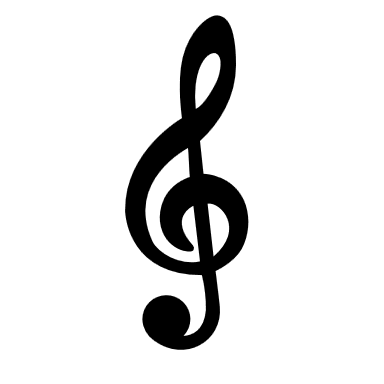 
Hear our prayer, O Lord, hear our prayer, O Lord; In dine Thine ear to us And grant us Thy Peace. Amen.I ask your prayers for peace; for goodwill among nations; and for the well-being of all people.
Pray for justice and peace.Hear our prayer, O Lord, hear our prayer, O Lord; In dine Thine ear to us And grant us Thy Peace. Amen.I ask your prayers for the poor, the sick, the hungry, the oppressed, and those in prison. Pray for those in any need of trouble. Hear our prayer, O Lord, hear our prayer, O Lord; In dine Thine ear to us And grant us Thy Peace. Amen.I ask your prayers for all those who seek God, or a deeper knowledge of him. Pray that they may find and be found by him.Hear our prayer, O Lord, hear our prayer, O Lord; In dine Thine ear to us And grant us Thy Peace. Amen.I ask your prayers for the departed. Pray for those who have died. Hear our prayer, O Lord, hear our prayer, O Lord; In dine Thine ear to us And grant us Thy Peace. Amen.Praise God for those in every generation in whom Christ has been honored. Pray that we may have grace to glorify Christ in our own way. Hear our prayer, O Lord, hear our prayer, O Lord; In dine Thine ear to us And grant us Thy Peace. Amen.The Confession of Sin                                   BCP 360The Peace Announcements The OffertoryWalk in love, as Christ loved us and gave himself for us, an offering and sacrifice to God.Offertory Anthem  The Call -R. Vaughan Williams (Sung by Patrick Hogan)Offertory Hymn  #495  Hail Thou Once Despised Jesus (Hymnal 1982)THE HOLY COMMUNIONEucharistic Prayer A                           BCP 361Celebrant:     The Lord be with you.People:        And also with you.Celebrant:    Lift up your hearts.People:        We lift them to the Lord.Celebrant:     Let us give thanks to the Lord our God.People:        It is right to give him thanks and praise.It is right, and a good and joyful thing, always and everywhere to give thanks to you, Father Almighty, Creator of heaven and earth. For you are the source of light and life, you made us in your image, and called us to new life in Jesus Christ our Lord.Therefore, we praise you, joining our voices with Angels and Archangels and with all the company of heaven, who forever sing this hymn to proclaim the glory of your Name: Celebrant and People:Holy  S 127                                            (Hymnal 1982)   Holy and gracious Father: In your infinite love you made us for yourself, and, when we had fallen into sin and become subject to evil and death, you, in your mercy, sent Jesus Christ, your only and eternal Son, to share our human nature, to live and die as one of us, to reconcile us to you, the God and Father of all. He stretched out his arms upon the cross, and offered himself, in obedience to your will, a perfect sacrifice for the whole world. On the night he was handed over to suffering and death, our Lord Jesus Christ took bread; and when he had given thanks to you, he broke it, and gave it to his disciples, and said, "Take, eat: This is my Body, which is given for you. Do this for the remembrance of me." After supper he took the cup of wine; and when he had given thanks, he gave it to them, and said, "Drink this, all of you: This is my Blood of the new Covenant, which is shed for you and for many for the forgiveness of sins. Whenever you drink it, do this for the remembrance of me.” Therefore we proclaim the mystery of faith:Celebrant and people sing: Mystery of Faith #259 (Lift Every Voice)   Christ has died.Christ is risen.Christ will come again.We celebrate the memorial of our redemption, O Father, in this sacrifice of praise and thanksgiving. Recalling his death, resurrection, and ascension, we offer you these gifts. Sanctify them by your Holy Spirit to be for your people the Body and Blood of your Son, the holy food and drink of new and unending life in him. Sanctify us also that we may faithfully receive this holy Sacrament, and serve you in unity, constancy, and peace; and at the last day bring us with all your saints into the joy of your eternal kingdom. All this we ask through your Son Jesus Christ: By him, and with him, and in him, in the unity of the Holy Spirit all honor and glory is yours, Almighty Father, now and forever.  Amen. Amen #261 (Lift Every Voice)                  And now, as our Savior Christ has taught us, we are bold to sing.The Lord’s Prayer  #264 (Lift Every Voice)                               At the Breaking of the Bread                  BCP 364Alleluia, Christ our Passover is sacrificed for us.Therefore let us keep the feast, Alleluia.The Gifts of God for the People of GodCommunion Hymn: #645 The King of Love My Shepherd Is (Hymnal 1982)Post Communion Prayer                     	   BCP 365Eternal God, heavenly Father, you have graciously accepted us as living members of your Son our Savior Jesus Christ, and you have fed us with spiritual food in the Sacrament of his Body and Blood.  Send us now into the world in peace, and grant us strength and courage to love and serve you  with gladness and singleness of heart; through Christ our Lord. Amen.Final BlessingMay Almighty God, who enlightened the minds of the disciples by pouring out upon them the Holy Spirit, make you rich with his blessing, that you may abound more and more in that Spirit forever. Amen.May God, who sent the Holy Spirit as a flame of fire that rested upon the heads of the disciples, burn out all evil from your hearts, and make them shine with the pure light of his presence. Amen.Closing Hymn #366 Holy God We Praise Thy Name (Hymnal 1982)Dismissal:   Go in peace to love and serve the Lord.People:        Thanks be to God.Postlude   Improvisation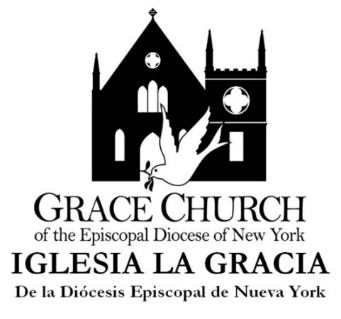 The Right Reverend Andrew ML. Dietsche, Bishop 
The Right Reverend Allen Kunho Shin, Bishop Suffragan 
The Right Reverend Mary Glasspool, Assistant Bishop 
The Reverend Adolfo Moronta, Priest-In-Charge 
Michael DiLeo, Guest Director of Music of Grace Church 
Juan Carlos Abreu, Director of Music of La Gracia 
Suzan Ortega-Collado, Administrator 
Salvador Ruíz, SextonTenth Sunday After PentecostAugust 14, 2022 33 Church StreetWhite Plains, New York 10601www.gracewhiteplains.org914-949-2874Grace Church is a diverse congregation committed to a common life sustained by worship. We bear witness to God’s love in Christ through our life together and our service to the wider community.  All are welcome.